Free2move eSolutions y el eProWallbox respaldanal nuevo Jeep Avenger, empezando por su unidad multimediaMilán, 17 de april de 2023 – La introducción del Jeep Avenger en Europa supone el inicio de la siguiente fase de electrificación de la marca Jeep -la oleada BEV- que verá llegar al mercado cuatro vehículos totalmente eléctricos de aquí a 2025. A finales de 2030, las ventas europeas de la marca Jeep serán 100 % eléctricas puras.Junto a la icónica marca y sus modelos BEV -empezando por el Jeep Avenger ya desde la presentación a los medios que está teniendo lugar en Málaga, en la Costa del Sol- encontramos a Free2move eSolutions y sus soluciones de carga.En primer lugar, el eProWallbox, una familia completa de dispositivos de carga capaces de satisfacer las múltiples necesidades de los clientes más diversos, tanto si necesitan cargar sus coches en el garaje de sus casas como si son gestores de flotas o encargados de aparcamientos públicos o privados.El eProWallbox ofrece una gran flexibilidad en términos de funcionalidad y costes. Dispone de un rango de potencia modular de 7,4 a 22 kW y permite la gestión remota de la carga, solo para quienes estén habilitados, directamente desde un smartphone gracias al control de acceso.Free2move eSolutions es uno de los fabricantes de equipos de alimentación para vehículos eléctricos (EVSE) más preocupados por la seguridad del consumidor en Europa: con el eProWallbox, ha obtenido la certificación TÜV Rheinland Type Approved, que se suma a todas las certificaciones obligatorias exigidas por la Unión Europea. Además, los cargadores eProWallbox han recibido la validación oficial de los organismos técnicos de Stellantis, por lo que son perfectamente compatibles con todos los vehículos eléctricos e híbridos enchufables del grupo.Para disfrutar de la máxima libertad y recargar el nuevo Jeep Avenger sobre la marcha, Free2move eSolutions ofrece eSolutions Charging, la app diseñada para satisfacer las necesidades tanto de quienes dan sus primeros pasos en la eMovilidad como de quienes necesitan hacer un uso más frecuente de la movilidad eléctrica «fuera de casa».Gracias a eSolutions Charging, la cobertura está garantizada en 29 países y alrededor de 450.000 puntos de recarga. Con la aplicación es posible recargar y gestionar todas las actividades relacionadas con la carga del Jeep Avenger. Se ofrecen dos posibilidades a los usuarios. Pay as you move Beginner está dedicada a quienes están dando sus primeros pasos en la movilidad eléctrica y recargan ocasionalmente: por un pago de 90 céntimos de euro por sesión es posible acceder a la red de recarga.Pay as you move Advanced, en cambio, es la solución dedicada a quienes utilizan la recarga fuera de casa con mayor frecuencia y habitualidad y quieren aprovechar al máximo las ventajas de la movilidad eléctrica. Por una cuota mensual de 4,99 euros, se puede acceder a la red de recarga sin incurrir en ningún gasto de gestión por sesión.Para Francesco Calcara, Director de Operaciones de Free2move eSolutions, «es muy importante para nosotros estar al lado de una marca tan legendaria como Jeep y de un modelo tan impresionante como el Avenger, coche del año en 2023. Demuestra nuestra intención de estar cerca de la marca en su rápido camino de crecimiento hacia una gama totalmente eléctrica, respaldando a sus exigentes clientes con ofertas inteligentes y a su medida».***Sobre Free2move eSolutionsFree2move eSolutions es una empresa conjunta de Stellantis y NHOA, fundada para apoyar y facilitar la transición a la movilidad eléctrica, asumiendo un papel activo en la consecución de una movilidad accesible y limpia. Para ello, ofrece a una amplia gama de consumidores servicios innovadores y a medida que contribuyen a reducir las emisiones de  CO2.Visítanos en nuestras páginas web​: www.esolutions.free2move.com/​Datos de contactoMarco Belletti, +39 334 6004837, marco.belletti@f2m-esolutions.comElisa Boggio, +39 334 6191020, elisa.boggio@f2m-esolutions.comNatalia Helueni, +39 333 2148455, natalia.helueni@f2m-esolutions.com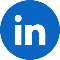 Síganos en LinkedIn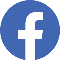 Síguenos en Facebook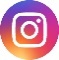 Síguenos en Instagram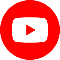 Síguenos en YouTube